Rockin’ in the Garden State: Popular Music in the 1950s to todayLesson Creator: Rebecca DiBrienza, U.S. History Teacher, Scotch Plains-Fanwood High School, NJGrade Level:	9-12Objectives: Students will be able toIdentify, through an analysis of song lyrics from various time periods, evidence of “regional identity” in the works of local musical artists (in the form of specific quotes and phrases that refer to or describe life in New Jersey).Explain how the beliefs/values/attitudes expressed in each song relate to its historical climate.Describe certain recurring “themes” in local music and how those thematic elements come together to create a “Jersey sound”.Analyze why and how that sound has changed and evolved over time, citing examples to support their conclusion.New Jersey Core Content Social Studies Standards:6.1.12.D.13.d:	Determine the extent to which suburban living and television supported conformity and stereotyping during this time period, while new music, art, and literature acted as catalysts for the counterculture movement. 6.1.12.B.14.b:	Analyze how regionalization, urbanization, and suburbanization have led to social and economic reform movements in New Jersey and the United States.  6.1.12.D.14.f:	Determine the influence of multicultural beliefs, products (i.e., art, food, music, and literature), and practices in shaping contemporary American culture.Common Core ELA Standards:RH.9-10.1:	Cite specific textual evidence to support analysis of primary and secondary sources, attending to such features as the date and origin of the information.RH.9-10.6:	Compare the point of view of two or more authors for how they treat the same or similar topics, including which details they include and emphasize in their respective accounts.RL.9-10.1:	Cite strong and thorough textual evidence to support analysis of what the text says explicitly as well as inferences drawn from the text.RL.9-10.4:	Determine the meaning of words and phrases as they are used in the text, including figurative and connotative meanings; analyze the cumulative impact of specific word choices on meaning and tone (e.g., how the language evokes a sense of time and place; how it sets a formal or informal tone).Materials:An informational packet for each student, containing song lyrics, background on the artists, and a short historical sketch of key events occurring at that time in American History (which packet each student gets will depend on whether they are put in the 1950s/1960s group, the 1970s/1980s group, or the 1990s-Present group).A song analysis handout for each student.Laptops and headphones for the students to listen to the playlists that the teacher created beforehand on either Spotify or YouTube).Large chart paper and markers for each group.Time required: Three days or teachers may want to include one day of music as they teach the 1950-60s, the 1970-80s, and the 1990s-toay.Focus Questions:What can popular music tell us about the social experience of living in a specific geographic locale at a certain time period?To what extent can music shape culture and impact one’s attitudes, values, and ideals? To what extent is music shaped by culture, and in what ways does it reflect commonly-held attitudes, values, and ideals?How is New Jersey portrayed in popular media over time? What aspects of these portrayals do we feel are accurate, and why?To what extent can a specific geographic region be characterized by one “sound”? How might racial, ethnic, and socioeconomic diversity come into play? What can we determine from listening to different styles of music from the same place and time?Activities/Procedures:Do Now: Ask students to respond to the following question: Think about the music you enjoy listening to. If you played it for someone who was unfamiliar with it, what might they assume about you and your life? What generalizations could they make about your tastes, values, and attitudes? How and why might your musical preferences differ from others you know?Allow students to free-write for a few minutes, and then ask for volunteers to share their thoughts, provoking a brief group discussion. What can our music tell us about who we are and what we believe? How might someone from another time, or a different place, feel about the things we listen to?Background: Provide some brief background on New Jersey musicians (a PowerPoint with some images might be helpful here). Students should play a role in constructing this background knowledge. The teacher can ask probing questions like “What stereotypes do you think people hold about New Jersey music?” or “Which of these artists have you heard of? When were they popular? Are they still recording?”Listening Activity: Introduce students to the listening activity that they will be completing in order to draw conclusions about how New Jersey’s musical artists have portrayed New Jersey in song, and how those songs fit in with their times. Split the class into three groups, with each group looking at each paid of decades (1950s and 60s, 1970s and 80s, 1990s-present).Use the playlist of songs on http://open.spotify.com/user/1215592859/playlist/0lX3sWFVk5ukrMGy6F91kjGive students time to listen to the songs in their groups and discuss them, filling out the Song Analysis handout as they move through the different music selections. The listening could be accomplished in one of three ways, depending on the logistics of the particular classroom in question: Students could all be in the same room, but could use headphones so each group can clearly hear their music without it being drowned out by music from one of the other time periods. Alternately, each of the 3 groups of students could be sent to 3 different locations (a classroom, the hallway, and a nearby computer lab or other common space) so that they can listen to their songs without headphones. If neither of those scenarios work, the songs can be placed on a wiki, and for homework the night before, students will be asked to listen to the 6 songs for their time period and post or record their initial reactions to the music (both to get them thinking about the content, and to serve as evidence that they did the assignment).As the students work, the teacher should circulate and engage the groups in conversations about the songs, and should informally assess their understanding by seeing which details they zero in on.Group assessment task: As students complete the song analysis chart, they can move on to the group assessment task. They should pick one lyric out of the songs they listened to that they feel best sums up the “New Jersey experience” during that time period. They should write it out o a piece of chart paper, along with a sentence or two of background information about the song and artist. They should also write on the chart paper a brief explanation of why they chose that particular lyric, how it relates to its time, and how it is representative of the attitudes and values of our region. Directions for this part of the activity should be projected or written on the board.Each of the 3 groups will share with the whole class what they came up with, not only presenting what is on their chart paper, but also playing a clip of the lyric they chose so that students who listened to songs from other decades get a “sample” of the different sounds. The teacher can assess this “final product” by checking to see that the connections between the song and time period are relevant.Closure:  wrap-up discussion that asks students’ opinions on the following points:Is there one “Jersey sound”? How has it changed over time? What are some of the most striking differences that you noticed between earlier songs and later songs?How have various societal and historical factors made their way into local popular music? What can this tell us about how space, place, and location shape the way we experience our surroundings?Homework/ExtensionAsk each student to find a primary source, such as an article from a New Jersey newspaper, and write a short response connecting it to one of the “recurring themes” in the songs they heard. Alternatively, students could respond to the prompt “Do the local artists you listened to today convey a sense of ‘Jersey Pride’? Why or why not? Justify your answer with specific examples from your listening activity. If you don’t feel that the musicians are expressing pride in their surroundings, what emotion do you think more accurately describes how they feel about New Jersey? What factors do you think might account for some artists being more enthusiastic than others about their experience in our state?”An interesting way to expand this lesson might be for the teacher to join forces with two other U.S. History classes, and make one class responsible for analyzing songs from the 50s and 60s, another class responsible for songs from the 70s and 80s, and another class responsible for songs from the 90s and today. Then, during another class period, the 3 classes could meet in a common area and have a sort of “teach-out” where they highlight the values/attitudes expressed in the music from each time period, and what the tone/mood/sound of each of the song sets can tell us about the different ways in which these local artists have experienced life in the Garden State.Teachers can feel free to vary up the song choices. “Rosalita” and “My Hometown” would be good choices for Bruce Springsteen. “December 1963” by The Four Seasons also has a good Jersey vibe. Perhaps Lesley Gore could be used instead of Connie Francis, as both represent the experience of being young, privileged, white, and female in 1960s New Jersey. Since there are so many popular rock bands from New Jersey today, like Titus Andronicus or Lifetime, students may even be able to choose some of their own listening material. The Gaslight Anthem is probably the least esoteric and most explicit example, though: “the Diamond Street Church Choir”, “The Navesink Banks”, “The Patient Ferris Wheel”, and “We Came to Dance” all specifically reference lead singer Brian Fallon’s upbringing in Central Jersey. A final topic to explore would be the extent to which local artists have influenced each other’s sound over time. Being raised in New Jersey means exposure to “Jersey music”; how might that aspect of one’s regional identity go on to shape a career? Students can read one of many articles that speculate as to whether The Gaslight Anthem is Springsteen’s “heir”: http://www.nytimes.com/2012/07/29/magazine/is-gaslight-anthems-brian-fallon-the-true-heir-to-springsteen.html?pagewanted=all&_r=0 Song Analysis Handout 1: Local Musicians (1950s & 1960s)Corroboration (Putting it all together…)1. What generalizations can you make about the “New Jersey experience” in these decades after hearing the song selections?2. What “themes” seem to reoccur, and what do you think might account for these similarities?3. Which songs have a different sound or hint at a different New Jersey experience? What factors might cause such diverse outlooks (even though these artists were all famous around the same time)?Song Analysis Handout 2: Local Musicians (1970s & 1980s)Corroboration (Putting it all together…)1. What generalizations can you make about the “New Jersey experience” in these decades after hearing the song selections?2. What “themes” seem to reoccur, and what do you think might account for these similarities?3. Which songs have a different sound or hint at a different New Jersey experience? What factors might cause such diverse outlooks (even though these artists were all famous around the same time)?Song Analysis Handout 3: Local Musicians (1990s - Present)Corroboration (Putting it all together…)1. What generalizations can you make about the “New Jersey experience” in these decades after hearing the song selections?2. What “themes” seem to reoccur, and what do you think might account for these similarities?3. Which songs have a different sound or hint at a different New Jersey experience? What factors might cause such diverse outlooks (even though these artists were all famous around the same time)?Historical Background, Song Lyrics & Artist Information Handout 1:The 1950s &1960sWhat Was Occurring in U.S. History (Political, Economic & Social)?The United States had recovered from WWII and the peacetime consumer economy was doing well. There was a mass exodus of middle-class white American families from the crowded cities to the cookie-cutter suburbs, which placed an emphasis on leisure, style, and achieving the “American Dream:, often enforcing strict gender roles or stereotypes. The “Red Scare” prompted many older Americans to be politically conservative and concerned with conformity. Very few people wanted to tackle sensitive social issues, as they feared being labeled “radical”. “Teen culture”, however, was hot: as America moved into the 60s, a rise in automobiles, dance halls, and drive-in movie theaters entertained growing “baby boomers”.Like much of U.S. history, though, this time period was characterized by intense segregation. There was a wide gap between the rich and the poor. The Civil Rights movement begins to take off, characterized at first by boycotts and peaceful protests, and later by more intense race riots in the inner cities. Despite the landmark Brown v. Board decision, it was rare for black students and white students to share a school. In the later 60s, a clash in values will begin to emerge between those who subscribe to a “counterculture” and want more individual freedom of expression, and those who embrace more traditional social norms.How Does All of That Relate to Life in the Garden State at This Time?The port cities of Newark and Elizabeth become increasingly vital to the economy at this time, providing jobs for lower-middle-class New Jerseyans. Many cities experienced urban decay as these decades wore on, though, mostly due to the increasing growth of the suburbs (which caused families with economic means to leave crowded urban areas, leaving behind a population of poor racial minorities who were neglected in terms of receiving needed social services and government attention). There were several clashes between minorities and the (mostly White) police forces in places like Jersey City and Plainfield. What Do I Need to Know About the Music Scene During This Time?The “crooners” of the late 1940s, like Frank Sinatra and Tony Bennett, were well-established. Rock & Roll, however, was beginning to take off, as kids hungered for something they could dance to. Themes of 1950s song lyrics were quite wholesome, but in the 60s, folk songs tried to explore “tough topics” like race. Minority youths created a market for soul music, which later influenced the musical tastes of White youths.Song 1: “Big Man In Town” by Frankie Valli and the Four SeasonsThe Four Seasons were a pop band founded in 1960 in Belleville, New Jersey. The fact that their male lead singer, Frankie Valli, had a falsetto voice set them apart. The movie/play Jersey Boys is based on their fame.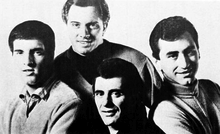 Each day as I grow older The nights are getting colderSome day the sun will shine on meMoney, I don't have anyI'm down to my last pennyBut darlin' don't cry over meI'll be a big man in town, honest honeyI'll be a big man in town, promise darlin'I'll be a big man in town, just you wait and seeYou'll be proud of meBig man in townThey think that I'm a roverBut my rovin' days are overSome day your folks will welcome meI went away a small manBut I'll come home a tall manThen what a pretty bride you'll be[repeat chorus]Coda:(Big man in town)I'm gonna make it, just wait and seeOh, I'm gonna make it, just wait and seeGirl I'm gonna make it, just wait and seeSong 2: “I Say A Little Prayer” by Dionne WarwickDionne Warwick is a Soul and R&B singer from an ethnically-diverse neighborhood in East Orange, New Jersey. Here mother was a gospel singer at a church in Newark and her father floated from job to job. This song was conceptualized as a working-class woman’s worry about a boyfriend in the army. 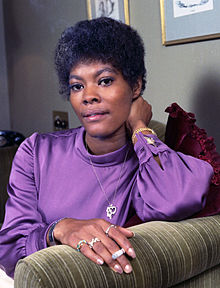 The moment I wake upBefore I put on my makeupI say a little prayer for youWhile combing my hair, now,And wondering what dress to wear, now,I say a little prayer for youForever, forever, you'll stay in my heartand I will love youForever, forever, we never will partOh, how I'll love youTogether, together, that's how it must beTo live without youWould only be heartbreak for me.I run for the bus, dear,While riding I think of us, dear,I say a little prayer for you.At work I just take timeAnd all through my coffee break-time,I say a little prayer for you. Forever, forever, you'll stay in my heartand I will love youForever, forever we never will partOh, how I'll love youTogether, together, that's how it must beTo live without youWould only be heartbreak for me.Song 3: “That Warm Summer Night” by Ricky NelsonRicky Nelson was a teenage pop superstar in the early 60s who focused on young love, very much like today’s Jonas Brothers. He was born in Teaneck, NJ, raised in a suburban environment until he got his start as a small-scale television actor in the late 1950s. He was known for his soft rock and heartthrob status.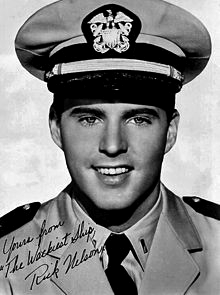 The April walk through fields and farmsAnd then I held you in my armsBut most of all, I still recallThat warm summer nightThe autumn hayride, the frosty breezeThe fading color of the treesBut through the fall, I still recallThat warm summer nightThrough all my life, I can't forgetThat moonlit picnic by the seaWe left the others far behindAnd then you gave your love to meThe winter sleigh ride through falling snowA kiss beneath the mistletoeThrough cold December, I still rememberThat warm summer nightThrough all my life, I can't forgetThat moonlit picnic by the seaWe left the others far behindAnd then you gave your love to meThe winter sleigh ride through falling snowA kiss beneath the mistletoeThrough cold December, I still rememberThat warm summer nightSong 4: “Where the Boys Are” by Connie FrancisConnie Francis was an Italian-American pop singer famous in the early 1960s. She was born in Newark, and in addition to her hits, she also recorded songs in Italian and Hebrew (because her neighborhood contained a mix of Catholics and Jews). Her songs had contemporary musical arrangements to encourage dancing.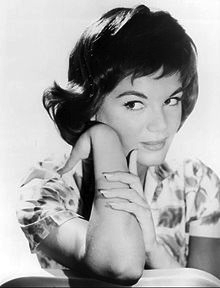 Where the boys areSomeone waits for me,A smiling face, a warm embrace,Two arms to hold me tenderly.Where the boys areMy true love will be,He's walking down some street in townAnd I know he's looking there for me.In the crowd of a million peopleI'll find my valentine,Then I'll climb to the highest steepleAnd tell the world he's mine.'Til he holds meI wait impatiently.Where the boys are,Where the boys are,Where the boys are,Someone waits for me.'Til he holds meI wait impatiently.Where the boys are,Where the boys are,Where the boys are,Someone waits for me.Song 5: “Our Town” by Frank SinatraFrank Sinatra is a native of Hoboken, New Jersey. His wide appeal and easy-to-listen-to tunes made him one of the most famous male vocalists ever, although he couldn’t read music. He was arrested for adultery before he got his start singing in nightclubs. This song was inspired by a 1938 Thornton Wilder play.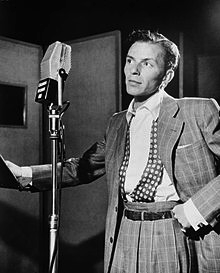 You will like the folks you meet in our town,The folks you'll meet on any street in our town.Pick out any cottage, white or brown.They're all so appealing, with that "lived-in" feelin'.You will like the shady lanes in our town.The music of the passing trains in our town.You will lose your heart, I promise you,In this, our "two by four" town,"Welcome" on the door town,If you'll make it your town, too.(Musical interlude)You will lose your heart, I promise you,In this, our "two by four" town,"Welcome" on the door town,If you'll make it your town, too.Song 6: “Society’s Child” by Janis IanJanis Ian, a folk singer, got her start in the 60s, so she was less mainstream than some of the artists heating up the Billboard charts in this era. Many of her songs tell stories about significant social issues at the time, so they’re not all “feel-good music”. This one, in particular, discusses the pain of an interracial relationship. Janis Ian lived in East Orange, New Jersey, and was actually one of very few White students at her school.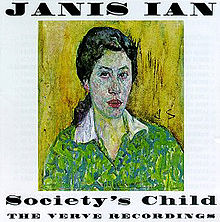 Come to my door, baby,Face is clean and shining black as night.My mother went to answer you knowThat you looked so fine.Now I could understand your tears and your shame,She called you "boy" instead of your name.When she wouldn't let you inside,When she turned and said"But honey, he's not our kind."She says I can't see you any more, baby,Can't see you anymore.Walk me down to school, baby,Everybody's acting deaf and blind.Until they turn and say,"Why don't you stick to your own kind."My teachers all laugh, their smirking stares,Cutting deep down in our affairs.Preachers of equality,Think they believe it,Then why won't they just let us be?They say I can't see you anymore baby,Can't see you anymore.One of these days I'm gonna stop my listening,Gonna raise my head up high.One of these days I'm gonna raise up my glistening wings and fly.But that day will have to wait for a while.Baby I'm only society's child.When we're older things may change,But for now this is the way they must remain.I say I can't see you anymore baby,Can't see you anymore.No, I don't want to see you anymore, baby.Historical Background, Song Lyrics & Artist Information Handout 2:The 1970s &1980sWhat Was Occurring in U.S. History (Political, Economic & Social)?The 1970s was a time of dissatisfaction. The second-wave feminist movement pushed for changes in the role of women. Young people on college campuses protested involvement in the Vietnam War, which ended in 1975. The period was characterized by an increasing sense of distrust in the government, brought about partly by frustration that men were sent off to die in unnecessary foreign conflicts that the United States got involved in for immoral reasons. The Watergate scandal, which led to President Nixon’s resignation, did not help matters much. Two rather weak and unpopular presidents, Gerald Ford and Jimmy Carter, followed him, so when Ronald Reagan took office in the 80s, patriotism was rather low.The 1970s economy was stagnant; as evidenced by an oil crisis with the Middle East that led to terrible fuel shortages, the beginnings of outsourcing production to developing nations where it could be done more cheaply even if it meant the closing of American factories and the laying off of American workers, and pervasive inflation that no president could seem to fix. The consumer economy picks back up in the 80s because of “trickle-down economics”, but the people who benefited from that were the wealthy. Society is becoming more racially integrated, so African-Americans find fame in music and television.How Does All of That Relate to Life in the Garden State at This Time?At this politically-active time, women are granted further equal-protection rights by the state legislature, and the voting age is lowered to 18. To fight the growing economic crisis, New jersey mandated a state income tax and legalized privately-owned casinos so that the tax revenue could be used to fund education and social welfare. In the 1980s, as the Cold War “heated up” again under Ronald Reagan, and defense spending took up government money that had previously gone toward the funding of social welfare programs, New Jersey actually became a key missile defense site (maintained, but never utilized).What Do I Need to Know About the Music Scene During This Time?These decades saw in increase in musical genres and styles, namely rap, disco and reggae, although rock & roll, (now recorded increasingly by women as well as men!) reigned supreme in terms of popularity. The sound grew louder and more electronic, speaking to an increase in recording technology, or perhaps the general public mood of dissatisfaction that pervaded the time. Glam rock and “urban” music were born.Song 1: “Livin’ on a Prayer” by Bon Jovi, 1986This song describes a fictional couple enduring economic hardship. It was the first number one hit for this popular rock band formed in Sayreville, New Jersey. Jon Bon Jovi was working at a shoe store when he got a chance to be an opening act for another popular New Jersey band, Southside Johnny & the Asbury Jukes.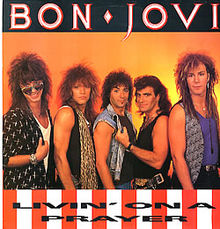 Tommy used to work on the docks Union's been on strike He's down on his luck It's tough, so tough Gina works at a diner all day Working for her man She brings home her pay For love, for love She says We've gotta hold on To what we've got It doesn't make a difference if we make it or not We've got each other And that's a lot For love, we'll give it a shot Oh, they're halfway there Oh, living on a prayer Take my hand We'll make it I swear Oh, living on a prayer Tommy's got his six-string in hock Now he's holding in when he used to make it talk So tough, it's tough Gina dreams of running away She cries in the night Tommy whispers 'baby it's okay, someday...' We've gotta hold on To what we've got It doesn't make a difference if we make it or not We've got each other And that's a lot For love, we'll give it a shot Oh, they're halfway there Oh, living on a prayer Take my hand We'll make it I swear Oh, living on a prayer Living on a prayer Oh, we've gotta hold on Ready or not You live for the fight When that's all that you've got Oh, they're halfway there Oh, living on a prayer Take my hand And we'll make it I swear Oh, living on a prayerSong 2: “4th of July, Asbury Park” by Bruce SpringsteenBruce Springsteen, raised in Freehold, is the artist who is most commonly associated with New Jersey. His songs, particularly the earlier ones, have a clear “bar band” sound that has influenced many Jersey-Shore-area artists. The imagery in his lyrics refers to specific places, experiences, and memories. “Little Eden” is a nickname for the boardwalk section of Asbury Park. Today, it’s the name of a recording studio there.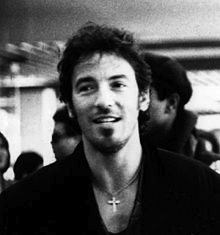 Sandy, the fireworks are hailin' over Little Eden tonightForcin' a light into all those stoney faces left stranded on this warm JulyDown in town the circuit's full with switchblade lovers so fast, so shiny, so sharpAs the wizards play down on Pinball Way on the boardwalk way past darkAnd the boys from the casino dance with their shirts open like Latin lovers on the shoreChasin' all them silly New York virgins by the scoreSandy, the aurora is risin' behind usThis pier lights our carnival life foreverLove me tonight for I may never see you againHey Sandy girl, my babyNow the greasers they tramp the streets or get busted for sleeping on the beach all nightThem boys in their high heels, ahSandy, their skins are so whiteAnd me I just got tired of hangin' in them dusty arcades bangin' them pleasure machinesChasin' the factory girls underneath the boardwalk where they promise to unsnap their jeansAnd you know that tilt-a-whirl down on the south beach dragI got on it last night and my shirt got caughtAnd they kept me spinnin'I didn't think I'd ever get offOh Sandy, the aurora is risin' behind usThis pier lights our carnival life on the waterRunnin', laughin' 'neath the boardwalk with the boss's daughterI remember, Sandy girl, now babySandy, that waitress I was seeing lost her desire for meI spoke with her last night, she said she won't set herself on fire for me anymoreShe worked that joint under the boardwalk, she was always the girl you saw boppin' down the beach with the radioThe kids say last night she was dressed like a star in one of them cheap little seaside bars and I saw her parked with Loverboy out on the KokomoDid you hear the cops finally busted Madam Marie for tellin' fortunes better than they doFor me this boardwalk life's through, babeYou ought to quit this scene tooSandy, the aurora is rising behind usThis pier lights our carnival life foreverOh love me tonight and I promise I'll love you foreverSong 3: “Union City Blue” by Blondie, 1979This song was written by Blondie’s female frontwoman, Debbie Harry, to go along with a movie that had the same name. The movie was filmed on location in Union City, NJ, and it was about a man who became obsessed with finding and attacking the person who is drinking from the milk bottles delivered to his home. Debbie Harry grew up in Hawthorne, New Jersey, worked as a waitress, and formed a popular punk band.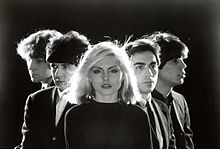 Oh, oh, what are we gonna do?Union, Union, Union City blueTunnel to the other sideIt becomes daylightI say he's mineOh power, passion plays a double handUnion, Union Union City manArrive, climb up four flightsTo the orange sideRearrange my mindIn turquoise Union, Union, Union City blueSkyline, passion, Union City bluePower, passion plays a double handUnion, Union, Union City manI say he's mineI have a planI say he's my Union City manOh, oh, what are we gonna do?Union, Union, Union City blue Song 4: “Deadbeat Club” by The B-52’s, 1989This song is about a group of musicians who have been labeled “deadbeats” by their parents because they are waiting to make it big but don’t have jobs and can’t support themselves. Their lead singer, Kate Pierson, was born in Weehawken, New Jersey. Their style is “new wave”: electronic pop with punk influences.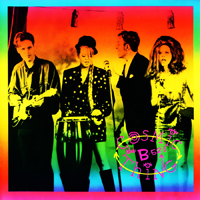 Huh, Get a job, what for, I'm trying to thinkI was good, I could talkA mile a minute,On this caffeine buzz I was on We were really hummin'We would talk every day for hoursWe belong to the deadbeat clubAnyway we can,We're gonna find somethingWe'll dance in the gardenIn torn sheets in the rainWe're the deadbeat clubWe're the deadbeat clubGoing down to Allen's forA twenty-five cent beerAnd the jukebox playing real loud,"Ninety-six tears"We're wild girls walkin' down the streetWild girls and boys going out for a big timeLet's go crash that party downIn Normaltown tonightThen we'll go skinny-dippin'In the moonlightWe're wild girls walkin' down the streetWild girls and boys going out for a big timeAnyway we canWe're gonna find somethingWe'll dance in the gardenIn torn sheets in the rainChorusOh no! Here they comeThe members of the deadbeat clubSong 5: “Rapper’s Delight” by the Sugarhill Gang, 1979This group was formed in Englewood, New Jersey, and they are known for recording the first rap single that became a top-40 hit, showing that mainstream America was “ready” for this style of music. Michael "Wonder Mike" Wright, Henry "Big Bank Hank" Jackson, and Guy "Master Gee" O'Brien were assembled by producer Sylvia Robinson. This song is one of their only hits, but it gave credibility to the hip-hop genre.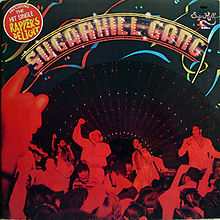 now what you hear is not a testi'm rappin to the beatand me, the groove, and my friendsare gonna try to move your feetsee i am wonder mike and i like to say helloto the black, to the white,the red, and the brown, the purple and yellowbut first i gotta bang bang the boogie to the boogiesay up jump the boogie to the bang bang boogielet's rock, you dont stoprock the riddle that will make your body rockwell so far youve heard my voicebut i brought two friends alongand next on the mike is my man hankcome on, hank, sing that songcheck it out, i'm the c-a-s-an-the-o-v-aand the rest is f-l-yya see i go by the code of the doctor of the mixand these reasons i'll tell ya whyya see i'm six foot one and i'm tons of funand i dress to a tya see i got more clothes than muhammad aliand i dress so viciouslyi got bodyguards, i got two big carsthat definitely aint the wacki got a lincoln continental and a sunroof cadillacso after school, i take a dip in the poolwhich really is on the walli got a color tv so i can seethe knicks play basketballhear me talkin bout checkbooks, credit cardsmore money than a sucker could ever spendbut i wouldnt give a sucker or a bum from the ruckernot a dime til i made it againya go hotel motel whatcha gonna do today (say what)ya say im gonna get a fly girl gonna get some spankindrive off in a def ojeverybody go, hotel motel holiday innsay if your girl starts actin up,then you take her friendmaster gee, am I mellowits on you so what you gonna dowell it's on n on n on on n onthe beat dont stop until the break of dawni said m-a-s, t-e-r, a g with a double ei said i go by the unforgettable nameof the man they call the master geewell, my name is known all over the worldby all the foxy ladies and the pretty girlsi'm goin down in historyas the baddest rapper there could ever benow i'm feelin the highs and ya feelin the lowsthe beat starts gettin into your toesya start poppin ya fingers and stompin your feetand movin your body while youre sittin in your seatand the damn ya start doin the freaki said damn, right outta your seatthen ya throw your hands high in the airya rockin to the rhythm, shake your derriereya rockin to the beat without a carewith the sureshot m.c.s for the affairnow, im not as tall as the rest of the gangbut i rap to the beat just the samei dot a little face and a pair of brown eyesall im here to do ladies is hypnotizesingin on n n on n on n onthe beat dont stop until the break of dawnsingin on n n on n on on n onlike a hot buttered apop da pop da pop dibbie dibbiepop da pop pop ya dont dare stopcome alive yall gimme what ya goti guess by now you can take a hunchand find that i am the baby of the bunch'but that's okay i still keep in stridecause all i'm here to do is just wiggle your behindsingin on n n on n on n onthe beat dont stop until the break of dawnsingin on n n on n on on n onrock rock yall throw it on the floorim gonna freak ya here im gonna feak ya thereim gonna move you outta this atmospherecause im one of a kind and ill shock your mindill put t-t-tickets in your behindi said 1-2-3-4, come on girls get on the floora-come alive, yall a-gimme what ya gotcause im guaranteed to make you rocki said 1-2-3-4tell me wonder mike what are you waitin for?i said a hip hop the hippie to the hippiethe hip hip hop, a you dont stopthe rock it to the bang bang boogiesay up jumped the boogieto the rhythm of the boogie, the beatskiddlee beebop a we rock a scoobie dooand guess what america we love youcause ya rock and ya roll with so much soulyou could rock till you're a hundred and one years oldi dont mean to brag i dont mean to boastbut we like hot butter on our breakfast toastrock it up baby bubbahbaby bubbah to the boogie da bang bang da boogieto the beat beat, its so uniquecome on everybody and dance to the beati said a hip hop the hippie the hippieto the hip hip hop, a you dont stoprock it out baby bubbah to the boogie da bang bangthe boogie to the boogie da beati said i cant wait til the end of the weekwhen im rappin to the rhythm of a groovy beatand attempt to raise your body heatjust blow your mind so that you cant speakand do a thing but a rock and shuffle your feetand let it change up to a dance called the freakand when ya finally do come in to your rhythmic beatrest a little while so ya dont get weaki know a man named hankhe has more rhymes than a serious bankso come on hank sing that songto the rhythm of the boogie da bang bang da bongwell, im imp the dimp the ladies pimpthe women fight for my delightbut im the grandmaster with the three mcsthat shock the house for the young ladiesand when you come inside, into the frontyou do the freak, spank, and do the bumpand when the sucker mcs try to prove a pointwe're treacherous trio, we're the serious jointa from sun to sun and from day to dayi sit down and write a brand new rhymebecause they say that miracles never ceasei've created a devastating masterpiecei'm gonna rock the mike til you cant resisteverybody, i say it goes like thiswell i was comin home late one dark afternoona reporter stopped me for a interviewshe said she's heard stories and she's heard fablesthat i'm vicious on the mike and the turntablesthis young reporter i did adoreso i rocked a vicious rhyme like i never did beforeshe said damn fly guy im in love with youthe casanova legend must have been truei said by the way baby what's your namesaid i go by the name of lois laneand you could be my boyfiend you surely canjust let me quit my boyfriend called supermani said he's a fairy i do suppooseflyin through the air in pantyhosehe may be very sexy or even cutebut he looks like a sucker in a blue and red suiti said you need a man who's got finesseand his whole name across his chesthe may be able to fly all through the nightbut can he rock a party til the early lighthe cant satisfy you with his little wormbut i can bust you out with my super spermi go do it, i go do it, i go do it, do it , do itan i'm here an i'm therei'm big bang hank, im everywherejust throw your hands up in the airand party hardy like you just dont carelet's do it dont stopyall a tick a tock yall you dont stopgo hotel motel what you gonna do today (say what)i'm gonna get a fly girlgonna get some spank drive off in a def ojeverybody go hotel motel holiday innyou say if your girl starts actin upthen you take her friendi say skip, dive, what can i sayi cant fit em all inside my ojso i just take half and bust them outi give the rest to master geeso he could shock the houseit was twelve o'clock one friday nighti was rockin to the beat and feelin all righteverybody was dancin on the floordoin all the things they never did beforeand then this fly fly girl with a sexy leanshe came into the bar, she came into the sceneas she traveled deeper inside the roomall the fellas checked out her white sasoonsshe came up to the table, looked into my eyesthen she turned around and shook her behindso i said to myself, its time for me to releasemy vicious rhyme i call my masterpieceand now people in the house this is just for youa little rap to make you boogaloonow the group ya hear is called phase twoand let me tell ya somethin we're a helluva crewonce a week we're on the streetjust a-cuttin' the jams and making it freefor you to party ya got to have the moviesso we'll get right down and give you the groovefor you to dance you gotta get hypeso we'll get right down for you tonightnow the system's on and the girls are thereya definitely have a rockin affairbut let me tell ya somethin there's still one factthat to have a party ya got to have a rapso when the party's over you're makin it homeand tryin to sleep before the break of dawnand while ya sleepin ya start to dreamand thinkin how ya danced on the disco scenemy name appears in your mindyeah, a name you know that was right on timeit was phase two just a doin a dorockin ya down cause ya know we couldto the rhythm of the beat that makes ya freakcome alive girls get on your feetto the rhythm of the beat to the beat the beatto the double beat beat that it makes ya freakto the rhythm of the beat that says ya go onon n on into the break of dawnnow i got a man comin on right nowhe's guaranteed to throw downhe goes by the name of wonder mikecome on wonder mike do what ya likelike a can of beer that's sweeter than honeylike a millionaire that has no moneylike a rainy day that is not wetlike a gamblin fiend that does not betlike dracula with out his fangslike the boogie to the boogie without the boogie banglike collard greens that dont taste goodlike a tree that's not made out of woodlike goin up and not comin downis just like the beat without the sound no soundto the beat beat, ya do the freakeverybody just rock and dance to the beathave you ever went over a friends house to eatand the food just aint no goodi mean the macaroni's soggy the peas are mushedand the chicken tastes like woodso you try to play it off like you think you canby sayin that youre full and thenyour friend says momma he's just being politehe aint finished uh uh that's bullso your heart starts pumpin and you think of a lieand you say that you already ateand your friend says man there's plenty of foodso you pile some more on your platewhile the stinky foods steaminyour mind starts to dreaminof the moment that it's time to leaveand then you look at your plateand your chickens slowly rottininto something that looks like cheeseoh so you say that's it i got to leave this placei dont care what these people thinkim just sittin here makin myself nauseouswith this ugly food that stinksso you bust out the door while its still closedstill sick from the food you ateand then you run to the store for quick relieffrom a bottle of kaopectateand then you call your friend two weeks laterto see how he has beenand he says i understand about the foodbaby bubbah but we're still friendswith a hip hop the hippie to the hippiethe hip hip a hop a you dont stop the rockinto the bang bang boogiesay up jump the boogieto the rhythm of the boogie the beati say hank can ya rockcan ya rock to the rhythm that just dont stopcan ya hip me to the shoobie dooi said come on make the make the people movei go to the halls and then ring the bellbecause i am the man with the clienteleand if ya ask me why i rock so wella big bang, i got clienteleand from the time i was only six years oldi never forgot what i was toldit was the best advice that i ever hadit came from my wise dear old dadhe said sit down punk i wanna talk to youand dont say a word until i'm throughnow there's a time to laugh a time to crya time to live and a time to diea time to break and a time to chillto act civilized or act real illbut whatever ya do in your lifetimeya never let a mc steal your rhymeso from sixty six til this very dayill always remember what he had to sayso when the sucker mcs try to chump my stylei let them know that i'm versatilei got style finesse and a little black bookthat's filled with rhymes and i know you wanna lookbut there's a thing that separates you from meand that's called originalitybecause my rhymes are on from what you heardi didnt even bite and not a god d--m wordand i say a little more later on tonightso the sucker mc's can bite all nighta tick a tock yall a beat beat yalla lets rock yall ya dont stopya go hotel motel whatcha gonna do today (say what)ya say im gonna get a fly girl gonna get some spankindrive off in a def ojeverybody go hotel motel holiday innya say if your girl startsactin up then you take her friendsa like that yall to the beat yallbeat beat yall ya dont stopa master gee am I mellow?its on you so whatcha gonna dowell like johnny carson on the late showa like frankie croker in stereowell like the barkay's singin holy ghostthe sounds to throw down they're played the mostits like my man captain skywhose name he earned with his super spermwe rock and we dont stopget off yall im here to give you whatcha gotto the beat that it makes you freakand come alive girl get on your feeta like a perry mason without a caselike farrah fawcett without her facelike the barkays on the mikelike gettin right down for you tonightlike movin your body so ya dont know howright to the rhythm and throw downlike comin alive to the master geethe brother who rocks so viciouslyi said the age of one my life begunat the age of two i was doin the doat the age of three it was you and merockin to the sounds of the master geeat the age of four i was on the floorgivin all the freaks what they bargained forat the age of five i didnt take no jivewith the master gee its all the way liveat the age of six i was a pickin up sticksrappin to the beat my stick was fixedat the age of seven i was rockinin heaven dontcha know i went offi got right on down to the beat you seegettin right on down makin all the girlsjust take of their clothes to the beat the beatto the double beat beat that makes you freakat the age of eight i was really greatcause every night you see i had a dateat the age of nine i was right on timecause every night i had a party rhymegoin on n n on n on on n onthe beat dont stop until the break of dawna sayin on n n on n on on n on...like a hot buttered de pop de pop de popa saying on n n on n on on n oncause i'm a helluva man when i'm on the mikei am the definate feast delightcause i'm a helluva man when i'm on the mikei am the definate feast delightcome to the master gee you seethe brother who rocks so viciouslySong 6: “This is You, This is Me” by Kool and the GangThis band was formed in Jersey City, NJ, and it took its influences from rap, soul, and funk. This song was not a huge hit for the band, hinting that perhaps people might have been uncomfortable with the idea of racial/socioeconomic inequality. It does, however, mirror styles that were popular in dance halls in the 70s.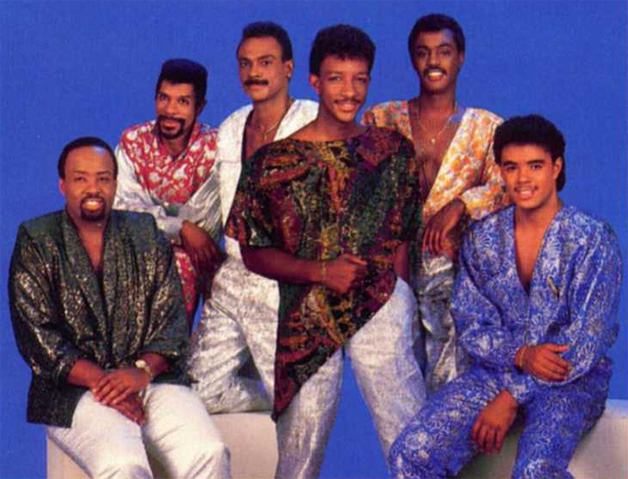 Cryin' baby's on the doorstepHelpless as can beLady of the evenin', set your mind freeGrowin' up in a ghetto, never seen a tree, ohIf you don't understand the words to the songIt's all you, it's all meIf you don't understand the words to the songIt's all you, it's all me, yeahIf you try to make it better, try to fold 'em inYou'll take it from your pocket, you take it from within, yeahYou take it from your bride y'all, you're right back where you've beenIt's sort of like a see saw, up and down againYour key is indication, yeahIf you don't understand the words to the songIt's all you, it's all meIf you don't understand, don't get me wrongIt's all you, it's all me, yeahGet down y'all, oh yeahIf you don't understand the words to the songIt's all me, it's all youIf you don't understand, don't get me wrongIt's all me, it's all youGet down y'allWhile you made it on the doorstepGrowin' up in a ghetto, never seen a treeDon't understand the words to the songIt's all me, it's all youDon't understand, don't get me wrongIt's all me, it's all youHistorical Background, Song Lyrics & Artist Information Handout 3: The 1990s – PresentWhat’s Happening in U.S. Society?After the fall of the Soviet Union, the United States was an unchallenged superpower. Increased globalization brought increased conflict, however, particularly with Middle Eastern countries. These decades saw a rise in terrorism and long-lasting military engagements. Domestic social policy grew more liberal in many ways: some states legalized gay marriage, increased access to healthcare, and reformed the public education systems. America continues to be a nation of immigrants, many of whom are refugees from war-torn nations. The United States government dealt with national disasters, like Hurricane Katrina in 2005, with varying degrees of success. The rise of the Internet created a huge economic boom, but the dot-com bubble burst, kicking the economy into a recession, so the early 2000s became synonymous with unemployment. More Americans than ever before pursue higher education, despite rising costs. “Urban decay” that plagued previous decades has been replaced in many areas with “gentrification” (i.e. rebuilding downtrodden neighborhoods to make them appeal to high-income renters, leaving the poor with nowhere affordable to go). As pointed out by the “Occupy Wall Street” movement that made their name criticizing the “one percent” that profit at the expense of the “ninety-nine percent”, there’s still a large, noticeable gap between rich and poor. Popular culture has grown more risqué, with sex scandals featured in tabloid headlines, revealing clothing dominating runways, and reality television devaluing the idea of privacy. Entertainment “pushes the envelope” a bit more, but also seems more reflective of America’s diversity (with blended families like those on Modern Family, and upper-middle-class African-Americans, like on The Fresh Prince of Bel-Air). How Does it Relate to the Garden State?With its geographic proximity to New York City, New Jerseyans were deeply affected by the attacks of September 11th, 2001, and many Americans became more fearful of “outsiders”, a dangerous notion in place that has so much religious and cultural diversity. The economic recession did not seem to hurt local tourism: rather than take vacations abroad, many families flock to popular Jersey Shore points. Towns like Hoboken and Jersey City recently earned their “hipster” reputation by catering to an upscale clientele.What Do I Need to Know About the Music Scene During This Time?“Alternative rock” dominates the 1990s, meaning that it gets harder and harder to classify and categorize rock & roll, except to say that it’s more of a gritty lifestyle and a powerful avenue for sending one’s message to the world. Lyrics become deeper and more complex across all styles of music, and Internet outlets like MySpace and iTunes allow small local bands to start up and build a following.Song 1: “Blue Jeans and White T-Shirts” by Gaslight Anthem, 2008Gaslight Anthem is a current punk rock band formed in New Brunswick, New Jersey. The lead singer and songwriter, Brian Fallon, grew up in Red Bank. This song makes numerous references to Jersey Shore hot spot Asbury Park, including Cookman Avenue, the main street full of live music venues.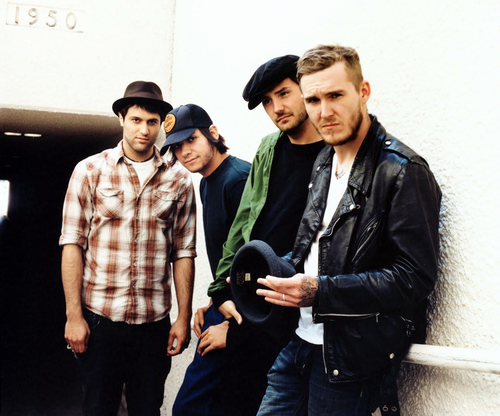 We are the boys from Little EdenWe are the heart of Saturday nightWe drink from the fountains off the fireworksSweat and bone for a better lifeWe like our choruses sung togetherWe like our arms in our brothers' armsCall every girl we ever met MariaBut I only love Virginia's heartStill we sing with our heroes, 33 rounds per minuteWe're never going home until the sun says we're finishedI'll love you forever if I ever love at allWild hearts, blue jeans, & white t-shirtsSome things baby never told youSome things papa done ain't rightSpent a lifetime just to get overYou always said my mama triedStill we sing with our heroes, 33 rounds per minuteWe're never going home until the sun says we're finishedI'll love you forever if I ever love at allWith wild hearts, blue jeans, & white t-shirtsSo tonight I'll call you from a Fourth Street payphoneWe'll sleep on the beach if we ain't got a rideSomeday I'll buy you that house on CookmanWe could sleep on the beach all nightSleep on the beach if we ain't got a rideSleep on the beach all nightSleep on the beach all nightSleep on the beach if we ain't got a rideSong 2: “Every Ghetto, Every City” by Lauryn Hill, 1998Lauryn Hill is from East Orange, and she recorded this song in New Jersey as part of her most famous album, The Miseducation of Lauryn Hill, having recently had a child out of wedlock with Rohan Marley (Bob Marley’s son). This song makes numerous references to her childhood experiences in urban NJ.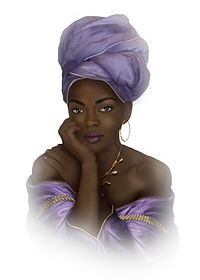 I was just a little girlSkinny legs, a press and curlMy mother always thought I'd be a starBut way before my record deal,The streets that nurtured Lauryn HillMade sure that I'd never go too farEvery ghetto, every city and suburban place I've beenMake me recall my days in the New JerusalemStory starts at Hootaville grew up next to Ivy HillWhen kids were stealing quartervilles for fun"Kill the guy" in Carter parkRode a Mongoose 'til it's darkWatching kids show off the stolen onesEvery ghetto, every city and suburban place I've beenMake me recall my days in New JerusalemYou know it's hot, don't forget what you've gotLooking back,Looking back, looking back, looking backYou know it's hot, don't forget what you've gotLooking backThinking back, thinking back, thinking backA bag of Bontons, twenty cents and a nickelSpringfield Ave. had the best popsiclesSaturday morning cartoons and Kung-FuMain street roots tonic with the dredsA beef patty and some coco breadMove the patch from my Lees to the tongue of my shoe'Member Frelng-Huysen used to have the bomb leatherBack when Doug Fresh and Slick Rick were togetherLooking at the crew, we thought we'd all live foreverYou know it's hot, don't forget what you've gotLooking backThinking back, thinking back, thinking backYou know it's hot, don't forget what you've gotLooking backThinking back, thinking back, thinking backDrill teams on Munn streetRemember when Hawthorne and Chancellor had beefMoving Records was on Central Ave.I was there at dancing schoolSouth Orange Ave. at Borlin poolUnaware of what we didn't haveWriting your friends' names on your jeans with a markerJuly 4th races off of ParkerFireworks at Martin stadiumThe Untouchable P.S.P., where all them crazy niggers beAnd car thieves got away through IrvingtonHillside brings beef with the copsSelf-Destruction record dropsAnd everybody's name was MuslimSensations and '88 attracted kids from out-of-stateAnd everybody used to do the wopJack, Jack, Jack ya bodyNah, the Biz Mark used to amp up the partyI wish those days, they didn't stopEvery ghetto, every city and suburban place I've beenMake me recall my days in New JerusalemYou know it's hot, don't forget what you've gotLooking backWelcome back, welcome back, welcome backYou know it's hot, don't forget what you've gotLooking backThinking back, thinking back, thinking backSong 3: “Suburban Dogs” by Real Estate, 2009Real Estate is an indie rock band from Ridgewood, NJ. All of the members come from relatively privileged backgrounds, and many of their songs reference life in the suburbs. 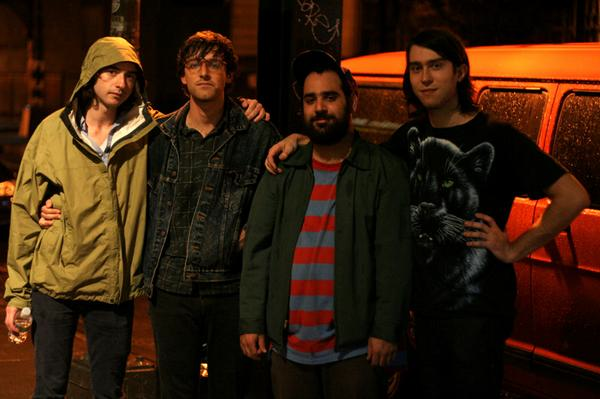 Suburban dogs get afraid when it rainsSuburban dogs bark at slow moving trainsThey'll run from your house and come back the same daySuburban dogs are in love with their chainsCarry me back to sweet Jersey, back where I long to beBy the fumes of the yellow and green, next to my darling ladyUnder the spell of a buzzing street lightI walked alone through the humid black nightThe water was cold from the sprinkler down the roadSo I walked on through, I was feeling alrightSuburban dogs get afraid when it rainsSuburban dogs bark at slow moving trainsThey'll run from your house and come back the same daySuburban dogs are in love with their chainsCarry me back to sweet Jersey, back where I long to beBy the fields of the yellow and green, next to my darling ladyBack homeBack homeBack homeSong 4: “Jersey Shore” by Promise Ring, 1999Not all of the members of this emo band with a strong cult following are from New Jersey, but a large segment of their fan base is, and they have spent time touring and recording here. They wrote this song just as certain Jersey Shore towns were beginning to become “trendy” summer party spots.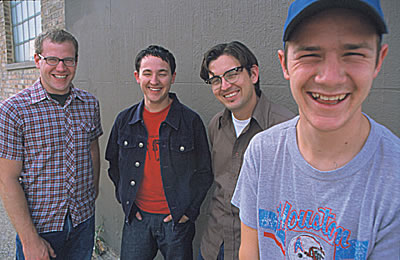 Bored walking on the boardwalk, New Jersey Shore.If I come to New York, can I sleep on your floor?I've been living out of a suitcase on the motel floorAnd running up tabs at the corner store.I'm barely walking on the boardwalk anymore. When summer gets along, Your hair gets too long. I'm picking up the habit of drinking long before four,When July is gone, I'll be twenty-four And then not anymore. New Jersey shore, New Jersey shore, Then not anymore.Song 5: “I’m From New Jersey” by John Gorka, 2006John Gorka is a modern folk singer from Edison, New Jersey, with an old sound. Rolling Stone magazine has credited him with sparking the success of the “New Folk Movement”. Many of his songs tell his own stories about living in the Garden State, but his sound doesn’t have a stereotypical “hard rock” or “bar band” vibe.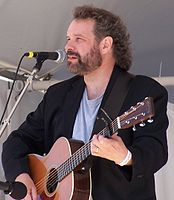 I'm from New Jersey, I don't expect too muchIf the world ended today, I would adjust.I'm from New Jersey, no I don't talk that wayI watched too much TV when I was youngI'm from New Jersey, my mom's ItalianI've read those mafia books, we don't belong.Girls from New Jersey who have that great big hair They're found in shopping malls, I will take you thereI'm from New Jersey, it's not like TexasThere is no mystery, I can't pretendI'm from New Jersey, it's like Ohio,But even more so, imagine thatI know which exit, and where I'm bound,Tolls on the parkway they will slow you down.New Jersey people, they will surprise you'Cause they're not expected to do too muchThey will try harder, they may go further,'Cause they never think that they are good enoughI'm from New Jersey, I don't expect too muchIf the world ended today I would adjustSong 6: “So Jersey” by Bouncing Souls, 2006Bouncing Souls were a punk band founded in New Brunswick in 1988, where a local hardcore music scene was really beginning to take off. They were quite popular in the 90s, and they have recently enjoyed a comeback. Most of the members grew up in Basking Ridge (an affluent suburb) and went to college at Rutgers. They are characterized by a fast-paced sound and a strong beat accompanying lighthearted lyrics.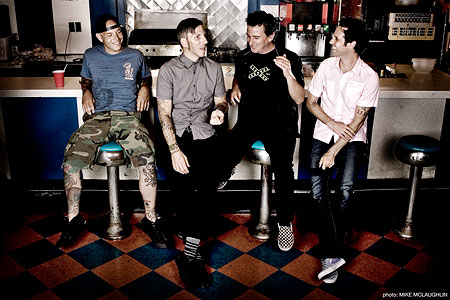 The sun shines brightly on a Jersey afternoonHe walked in his parents footsteps on his way home from schoolThose ties that were so sweet also burned under his feetNow he is ready to walk a path that is newYet he can't turn backHe can't turn backRunning through the crowdsHe made it out alive.Betting everything on himself tonightShe's driving down the shore on a Jersey afternoonShe's driving down the same old roads her parents took her throughHypnotized by those broken lines, broken records lost in timeShe's turning down the road that is newShe can't turn back.She can't turn backStepping through the darknessIt's a new day lightBetting everything on herself tonightStepping out of the Asbury Lanes in a midnight snowSkeletons of this old town, feels like it's coming aliveRiots and corruption, New Jersey rootsThis songs for the keys to the engines of our growing upAnd we wanna say thanks to the music in our livesForgive ourselves for all those lies.Send some notes to all the lonelyDon't forget we're all one familyThanks to the music in our livesFor helping us to surviveLost in one lonely dreamBorn to run and live freeThe sun shines brightly on us this afternoonWalking in our own footstepsA search for something newWe can't turn backStepping through the darkness into the lightWe're betting everything, we're betting everythingWe're betting everything on ourselves tonightSong and ArtistWhat is the tone/mood of the song? How would you describe the sound?Provide evidence from the lyrics that this artist has experienced NJ life. Explain your reasoning.How does the song reflect or relate to its time? What values or ideals does it convey?Frankie Valli & The Four Seasons, “Big Man in Town”, 1965Dionne Warwick, “I Say a Little Prayer”, 1965Ricky Nelson, “That Warm Summer Night”, 1961Connie Francis, “Where the Boys Are”, 1961Frank Sinatra, “Our Town”, 1955Janis Ian, “Society’s Child”, 1967Song and ArtistWhat is the tone/mood of the song? How would you describe the sound?Provide evidence from the lyrics that this artist has experienced NJ life. Explain your reasoning.How does the song reflect or relate to its time? What values or ideals does it convey?Bon Jovi, “Livin’ on a Prayer”, 1986Bruce Springsteen“4th of July, Asbury Park”, 1973Blondie, “Union City Blue”, 1979The B-52s, “Deadbeat Club”, 1989The Sugarhill Gang, “Rapper’s Delight”, 1979Kool & the Gang, “This is You, This is Me”, 1973Song and ArtistWhat is the tone/mood of the song? How would you describe the sound?Provide evidence from the lyrics that this artist has experienced NJ life. Explain your reasoning.How does the song reflect or relate to its time? What values or ideals does it convey?The Gaslight Anthem, “Blue Jeans and White T-Shirts”, 2008Lauryn Hill, “Every Ghetto, Every City”, 1998Real Estate, “Suburban Dogs”, 2009Promise Ring, “Jersey Shore”, 1999John Gorka, “I’m From New Jersey”, 2006Bouncing Souls, “So Jersey”, 2006